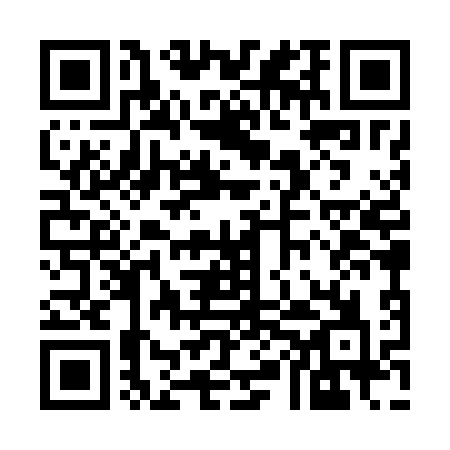 Ramadan times for Fartura, BrazilMon 11 Mar 2024 - Wed 10 Apr 2024High Latitude Method: NonePrayer Calculation Method: Muslim World LeagueAsar Calculation Method: ShafiPrayer times provided by https://www.salahtimes.comDateDayFajrSuhurSunriseDhuhrAsrIftarMaghribIsha11Mon5:035:036:1812:283:556:376:377:4812Tue5:035:036:1912:283:546:366:367:4713Wed5:045:046:1912:273:546:356:357:4614Thu5:045:046:2012:273:536:346:347:4515Fri5:055:056:2012:273:536:336:337:4416Sat5:055:056:2012:263:536:326:327:4317Sun5:065:066:2112:263:526:316:317:4218Mon5:065:066:2112:263:526:306:307:4119Tue5:065:066:2212:263:516:296:297:4020Wed5:075:076:2212:253:516:286:287:3921Thu5:075:076:2212:253:506:276:277:3822Fri5:085:086:2312:253:506:266:267:3723Sat5:085:086:2312:243:496:256:257:3624Sun5:085:086:2312:243:496:246:247:3525Mon5:095:096:2412:243:486:236:237:3426Tue5:095:096:2412:233:486:226:227:3327Wed5:105:106:2512:233:476:216:217:3228Thu5:105:106:2512:233:476:206:207:3129Fri5:105:106:2512:233:466:206:207:3030Sat5:115:116:2612:223:466:196:197:2931Sun5:115:116:2612:223:456:186:187:281Mon5:125:126:2612:223:456:176:177:272Tue5:125:126:2712:213:446:166:167:263Wed5:125:126:2712:213:436:156:157:254Thu5:135:136:2812:213:436:146:147:245Fri5:135:136:2812:213:426:136:137:236Sat5:135:136:2812:203:426:126:127:227Sun5:145:146:2912:203:416:116:117:228Mon5:145:146:2912:203:416:106:107:219Tue5:145:146:2912:193:406:096:097:2010Wed5:155:156:3012:193:396:086:087:19